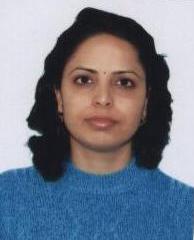 KHUSHIKHUSHI.148771@2freemail.com CAREER OBJECTIVE:To become a valuable asset of an esteemed and established company where I can practice my skills and capabilities in all aspect, especially in the field of office management.Key HighlightsExposure in India and UAE3 years Front Office experience in India3 years Back Office experience in UAEBachelor in CommerceCAREER PROGRESSION:GENESIS PROMOTIONAL PRODUCTS – DUBAI.      Designation : Receptionist cum Assistant AccountantThis Company deals in promotional & cooperate products.JOB PROFILEBranch office management, administrationReceiving & Directing Telephone callsData entry in Tally software Handling Petty Cash.Letter Drafting for Clients.GULF & WORLD TRADERS – DUBAI.      Designation : Team AssistantGulf & World Traders (GWT) is a 100% national company dedicated to health care needs of the country.JOB PROFILETo handle all outgoing & incoming communication of the team. To maintain accurate files on all team activities and correspondence (in and out) including all proposals, quotations, purchase orders and customer communicationsPreparing Tenders and quotation, maintaining a complete data baseLiaison with Department of Health, GHQ, SEHA Major Hospital and Clinics.Patel Trading Co (M.E) LLC. – DUBAI.Designation : Office Secretary / Document ControllerThis is a Company established in 1969 & serving the region for more than 4 decades.  This is pioneered in trading of products required for electric power projects, transmission lines and agriculture in UAEJOB PROFILEFollow up enquiries received from SEWA, DEWA, and FEWA.Asking for quotations from the suppliers.Negotiating the terms and conditions along with prices of the quotations.Maintaining coordination with “Office Administration” and “Supplier”.Processing the orders.Make arrangements for deliveries.Invoicing the customers.Follow up for the payments, commission etc.Maintaining complete filing & taking care of stationary requirements.Overseas correspondence / Documentation.Sound knowledge of Tender Submission in Govt. Departments.Open, sort and distribute incoming correspondence, including faxes, emails and mails.Bank Liaison (Tender Bond, Performance Bond, Material Performance Bond)United International Petroleum – DUBAI.Designation : Office SecretaryThis Company deals in trading of Petroleum Products.JOB PROFILEReceivables Accounting and Follow up.Preparing Cheques, Customer Billing, Vendor Payments.Handling the Front Office, attend incoming calls and divert responses to concerned.Handling Petty Cash.Handle the customer queries, prepare reports on day to day basis and submit to manager.Open, sort and distribute incoming correspondence, including faxes, emails and mails.Take care of the confidential files, matters and documents for senior management.H & H Corporate Buying Office - Jaipur. Designation : Receptionist cum Office Assistant This Company deals in trading of garments & exports to US.JOB PROFILEBranch office management, administration, attendance check and supervising.Accounting for petty cash and day to day expenses.Tracking mailers and correspondence.Coordination between sales team and head office.Reporting to HO about branch factories production schedule and achievement.Correspondence with the higher management, clients and sales team.EDUCATIONAL QUALIFICATION:Bachelor of Commerce –  – 2002.PROFESSIONAL QUALIFICATION:3 yrs. Diploma in Modern Office Management–Women’s ,      Jaipur-1999.  (Distinction marks in Shorthand)COMPUTER LITERACY:MS-Office and Internet Applications and accounting package –Tally.ERP 9PERSONAL DETAILS:Nationality                : IndianDate of Birth             : 16th January, 1978Marital Status           : MarriedVisa Status               : Husband SponsorshipLanguage Spoken   : English, Sindhi, Hindi.DeclarationThe above mentioned information is true to my knowledge and belief.To conclude: My profile has a progressive background in all areas of Office Administration which enables me to deliver quick, efficient & quality work.Thanking you for your consideration. Yours  truly,CompanyPeriodDesignationGenesis Promotional ProductsJune 2012 to July 2012Receptionist cum Assistant Accountant (Temporary)Gulf & World Traders - DubaiApril 2011 to July 2011Team Assistant (Temporary)Patel Trading Co.(ME) LLC - DubaiJuly 2006 to Feb 2009Office Secretary / Document Controller (Permanent)United International Petroleum -DubaiMay 2006 to June 2006Office Secretary (Temporary)H & H Corporate Buying office -IndiaMar 2002 to Mar 2005Receptionist cum Office Assistant (Permanent)